Circ.n. 77							Pimonte, 24/11/2023Ai docenti della SSPGE p.c.Alla DSGAAlla collab. DS Spina SperanzaAl sito webOggetto: ORGANIZZAZIONE OPEN DAYL’Open Day si terrà nel pomeriggio di martedì 19 dicembre e, come ogni anno, prevede un impegno di circa 2 ore, che potranno essere successivamente recuperate. I docenti che intendono partecipare attivamente all’organizzazione dell’Open Day sono invitati a restituire la seguente tabella compilata al prof. Angelo Mannini entro lunedì 4 dicembre 2023.La tabella va compilato in ogni sua parte, grazie! Il docente collaboratore della DSANGELO MANNINI                                                                                     La Dirigente Scolastica                                                                                                                         	 ADELE PORTA       (La firma è omessa ai sensi dell’articolo 3comma 2 del D.lgs 12/2/1993, n. 39)ISTITUTO COMPRENSIVO STATALE“Paride Del Pozzo” Via S. Spirito, 6 - PIMONTE (NA) - C.A.P.: 80050 - Tel: 0818792130 -  Fax: 0818749957 NAIC86400X@istruzione.it - http://www.icsdelpozzo.edu.it/ PEC: NAIC86400X@pec.istruzione.itC.MEC. NAIC86400X                                                      C.F. 82008870634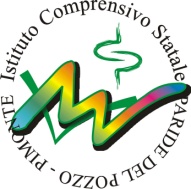 Docente/iClasse/i coinvolte/iTipo di attivitàDurata